Maths spaceTechnical ManualGame idea/ descriptionFor my game idea, I have chosen to go with the idea of a space shooting maths game. It involves a space ship that has to blast its enemies in order to progress to further levels and win. The enemies will have a maths question for example ‘6x8’ and in order to shoot the enemy, the player has to type the correct answer into the spaceship and the spaceship will shoot. As the enemies go by they get faster and faster, and if they crash into the player then they lose a life.
Overall I will be creating a game where players shoot enemies by answering maths questions, but as the enemies come faster and faster; the maths questions get harder and harder!Sales pitchThis game is aimed for kids and young teenagers and it is suitable because although it is fun, it has an educational impact on the players, allowing them to learn and remember maths questions that they will use for the future. As a game designer the main goal would be to get the players well addicted to this game, and so I will create the game and make it so enjoyable that they will all be hooked to it.Storyboard 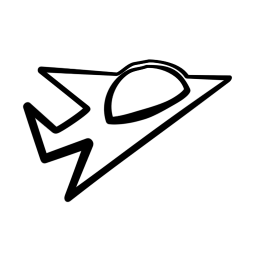 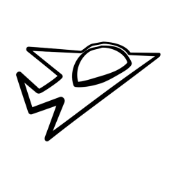 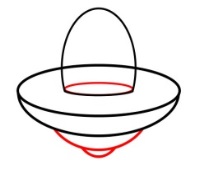 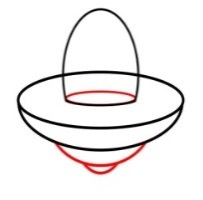 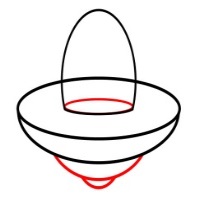 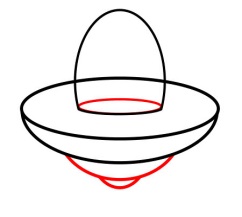 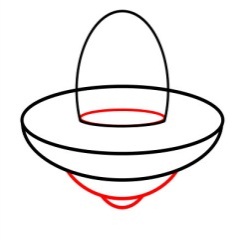 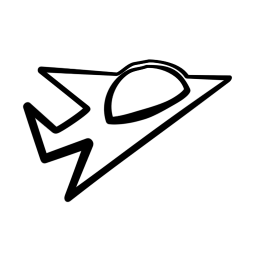 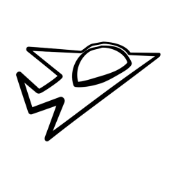 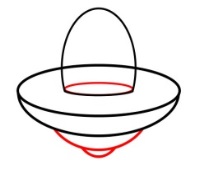 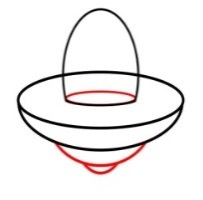 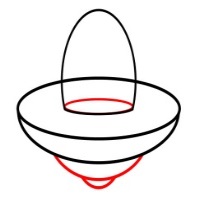 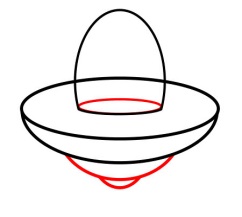 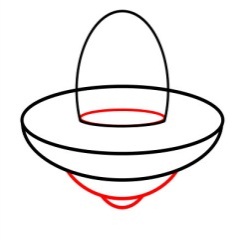 This is the storyboard design for the game, and also below is the flowdiagram.Flow diagram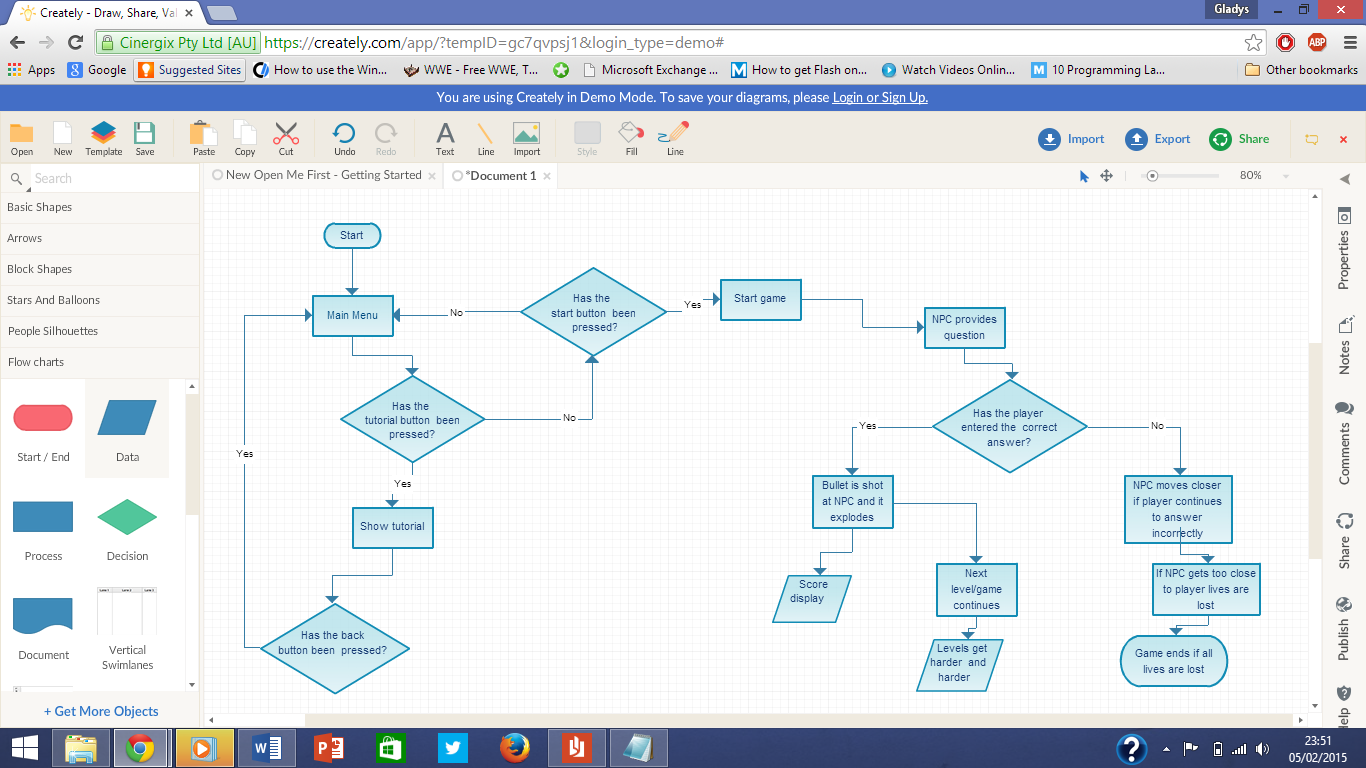 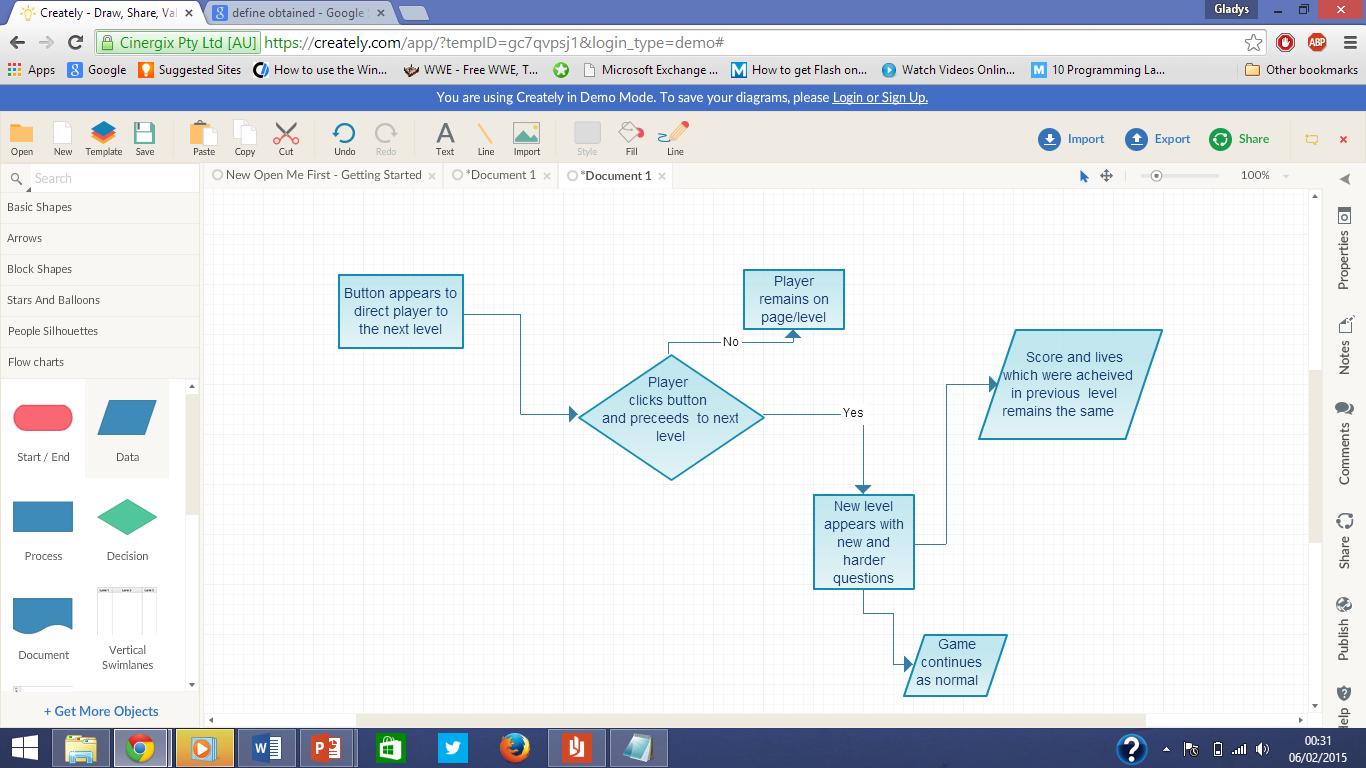 Testing the gameFrame 1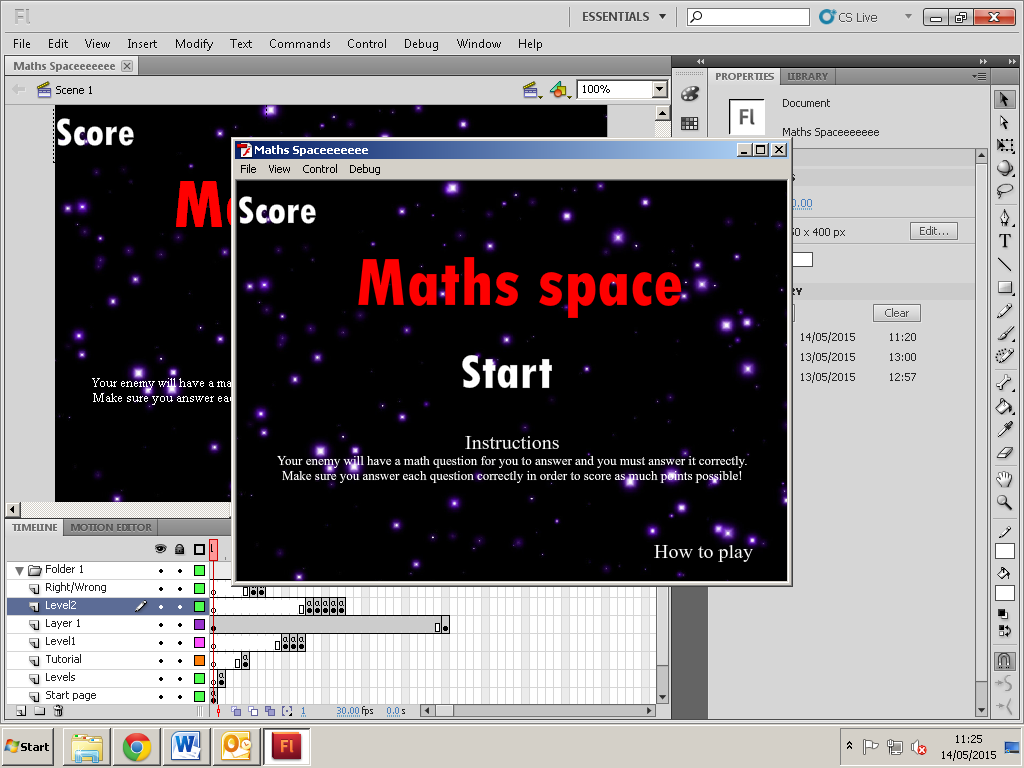 stop() ;startButton.addEventListener (MouseEvent.CLICK, playAnimation);function playAnimation(evnt: MouseEvent){		gotoAndPlay (2);}stop();Tutorial.addEventListener(MouseEvent.CLICK, toTutorial);function toTutorial(e: MouseEvent){	gotoAndStop(5);}var myCurrentFrame :Number = 1;var myScore: Number =10;Frame 3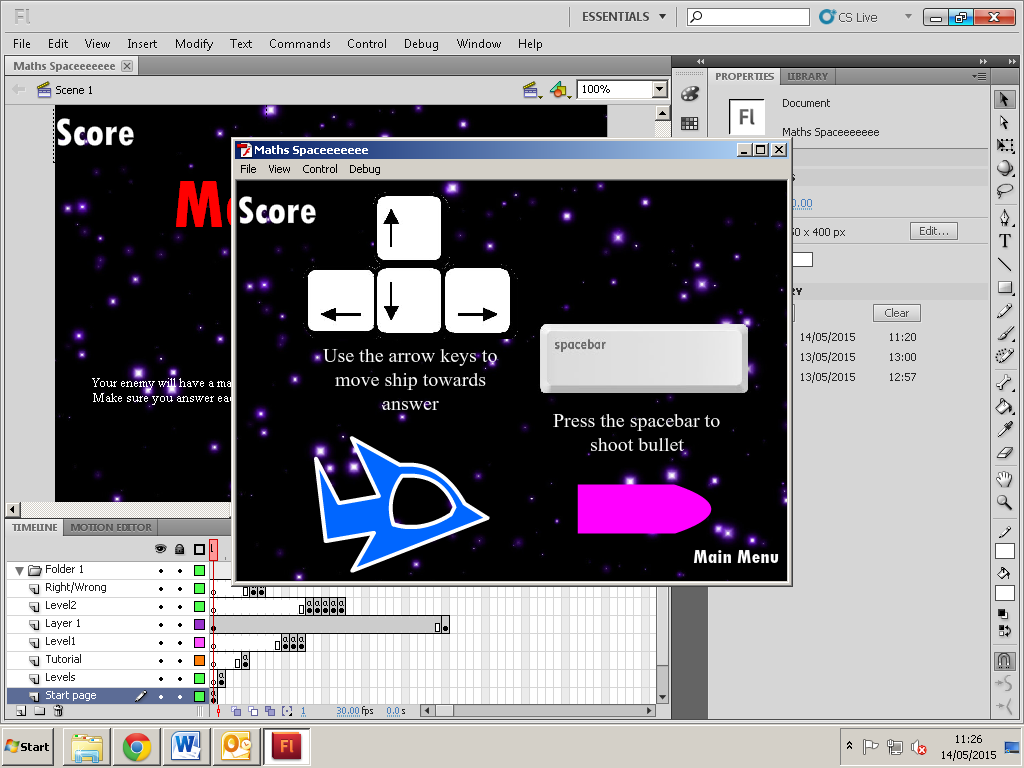 stop();MMenu.addEventListener(MouseEvent.CLICK, movetoMain1);function movetoMain1(e: MouseEvent){	gotoAndStop(1);}MMenu.addEventListener(MouseEvent.CLICK, movetoMain1);Frame 2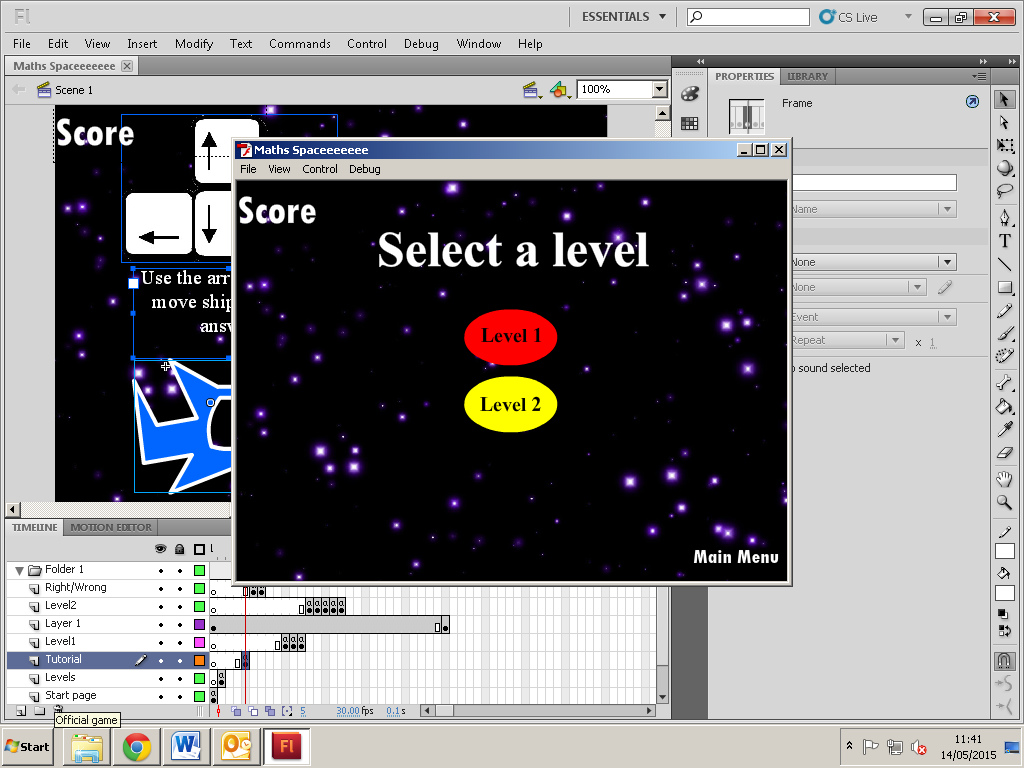 stop()Level1.addEventListener (MouseEvent.CLICK, startlevel);function startlevel(evnt: MouseEvent){		gotoAndPlay (10);}Level2.addEventListener (MouseEvent.CLICK, secondlevel);function secondlevel(evnt: MouseEvent){		gotoAndPlay (14);}MMMenu.addEventListener(MouseEvent.CLICK, movetoMain3);function movetoMain3(e: MouseEvent){	gotoAndStop(1);}MMMenu.addEventListener(MouseEvent.CLICK, movetoMain3);Frame 10import flash.events.Event;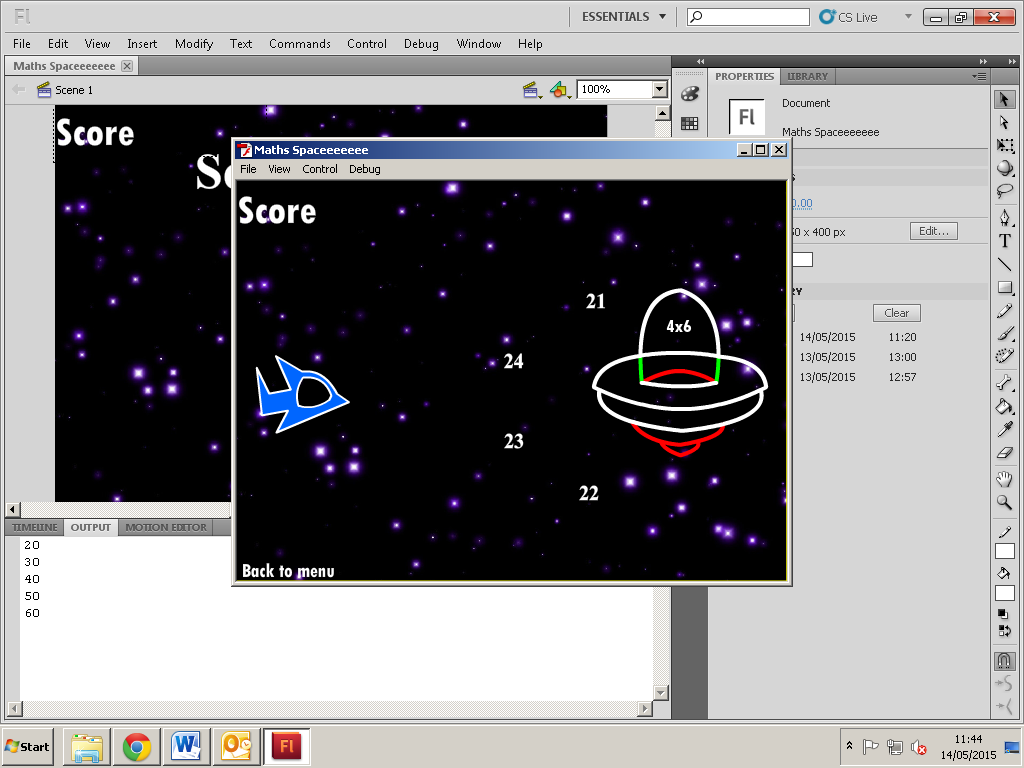 stop ()myCurrentFrame = currentFrame;stage.addEventListener(KeyboardEvent.KEY_DOWN,downHandler);stage.focus = this;//KEY_UP //downHandler //upHandlervar bullet : Bullet = new Bullet();var HScores: Array = new Array ();HScores.push(20);HScores.push(30);HScores.push(40);HScores.push(50);HScores.push(60);var i :int;HScores.sort ();for(i=0; i<5; i++){trace(HScores[i]);HScores[i] = 100;}function downHandler(e:KeyboardEvent){}else if (bullet.hitTestObject(twenty1)){		stage.removeEventListener(KeyboardEvent.KEY_DOWN,downHandler);			removeEventListener(Event.ENTER_FRAME, flyBullet);		removeChild (bullet);		myScore = myScore -10;		scoreDisplay.text = String (myScore);		gotoAndStop(7);		}else if (bullet.hitTestObject(twenty2)){		stage.removeEventListener(KeyboardEvent.KEY_DOWN,downHandler);			removeEventListener(Event.ENTER_FRAME, flyBullet);		removeChild (bullet);		myScore = myScore -10;		scoreDisplay.text = String (myScore);		gotoAndStop(7);switch (e.keyCode){		case 37:// left		 shooter.x -=10;		break;		case 38: // up		shooter.y -=10;		break;		case 39: // right		shooter.x +=10;		break;		case 40: // down 		 shooter.y +=10;		break;		case 32: // spacebar		//shooter.x			 if(bullet != null){		addChild(bullet);  		bullet.x=shooter.x +30;//50;		bullet.y=shooter.y+20; //100;			//removeChild(bullet);			//bullet = null;	addEventListener(Event.ENTER_FRAME, flyBullet);			}else {		bullet = new Bullet();  		addChild(bullet);  		bullet.x=shooter.x +30;//50;		bullet.y=shooter.y+20; //100;	addEventListener(Event.ENTER_FRAME, flyBullet);	}}}function flyBullet (evt: Event){	bullet.x = bullet.x +10;	//trace(bullet.x);	checkHits();	if(bullet.x > 550){		if(bullet.parent != null){		(bullet.parent).removeChild(bullet);		bullet = null;	removeEventListener(Event.ENTER_FRAME, flyBullet);			}	}function checkHits(){	if(bullet.hitTestObject(twenty4)){		stage.removeEventListener(KeyboardEvent.KEY_DOWN,downHandler);			removeEventListener(Event.ENTER_FRAME, flyBullet);		removeChild(bullet);		myScore = myScore +50;		scoreDisplay.text = String (myScore);		gotoAndStop(6);		}else if (bullet.hitTestObject(twenty3)){		stage.removeEventListener(KeyboardEvent.KEY_DOWN,downHandler);			removeEventListener(Event.ENTER_FRAME, flyBullet);		removeChild (bullet);		myScore = myScore -10;		scoreDisplay.text = String (myScore);		gotoAndStop(7);	}}}backmenu.addEventListener(MouseEvent.CLICK, movetoMain);function movetoMain(e: MouseEvent){	gotoAndStop(2);}Frame 6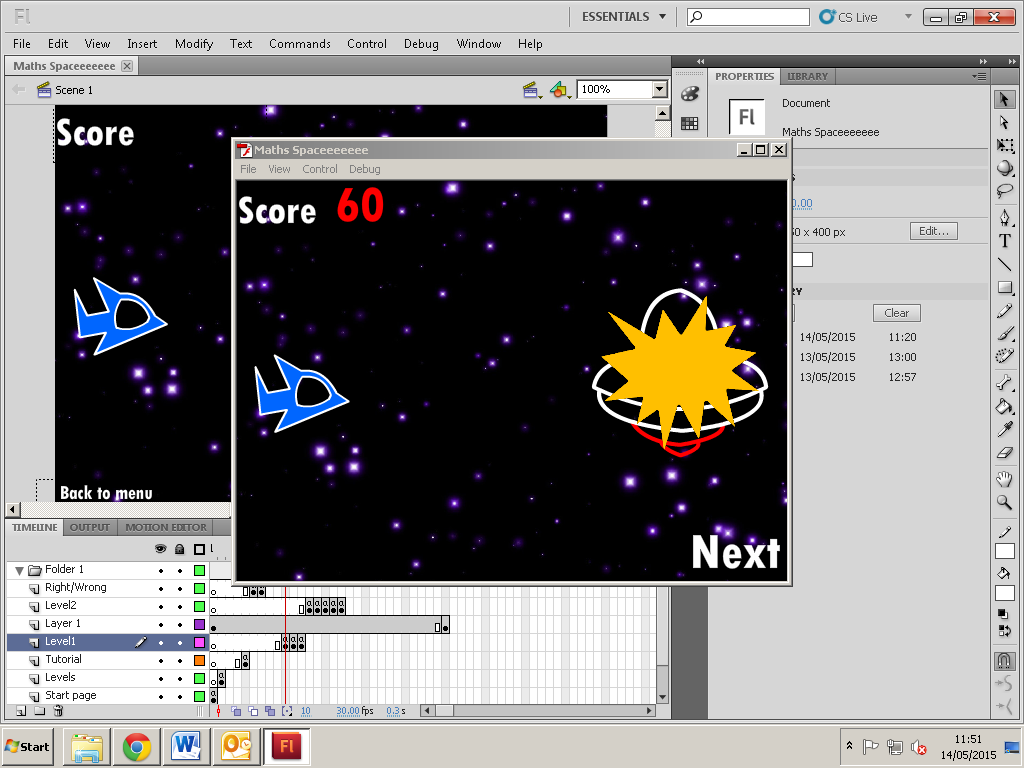 stop()Nextq.addEventListener(MouseEvent.CLICK, movetoq2);function movetoq2(e: MouseEvent){	gotoAndStop(myCurrentFrame + 1);}Frame 7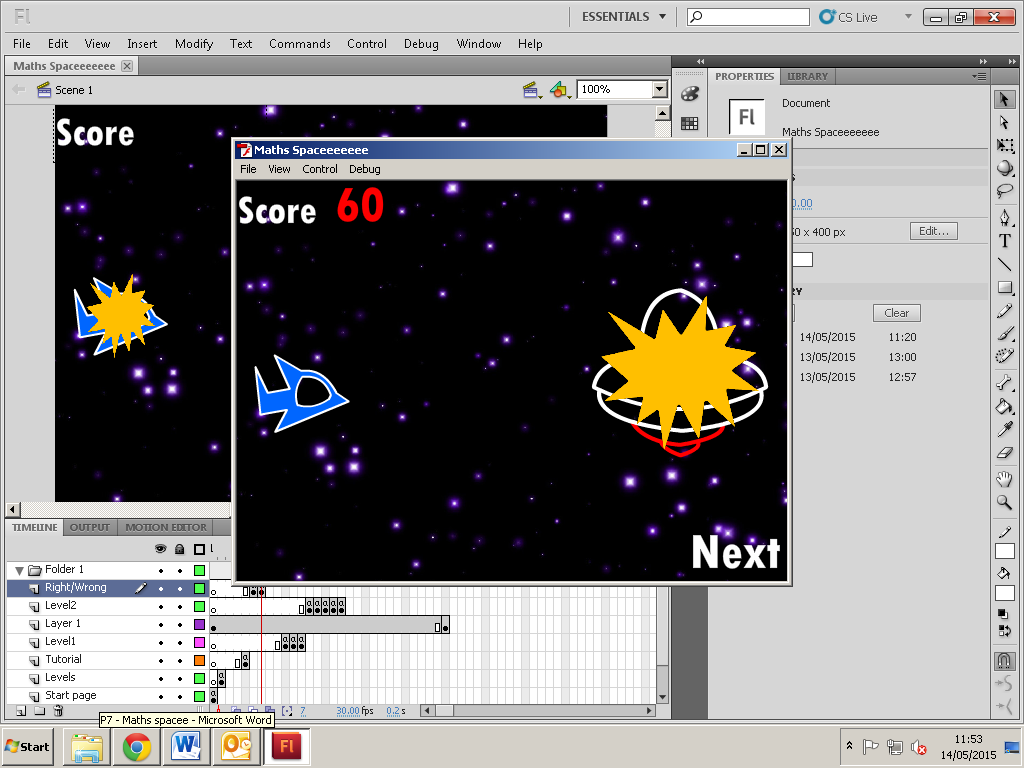 stop()goback.addEventListener(MouseEvent.CLICK, movetoq1);function movetoq1(e: MouseEvent){	gotoAndStop(myCurrentFrame );}Frame 11, 12, 14, 15 &16 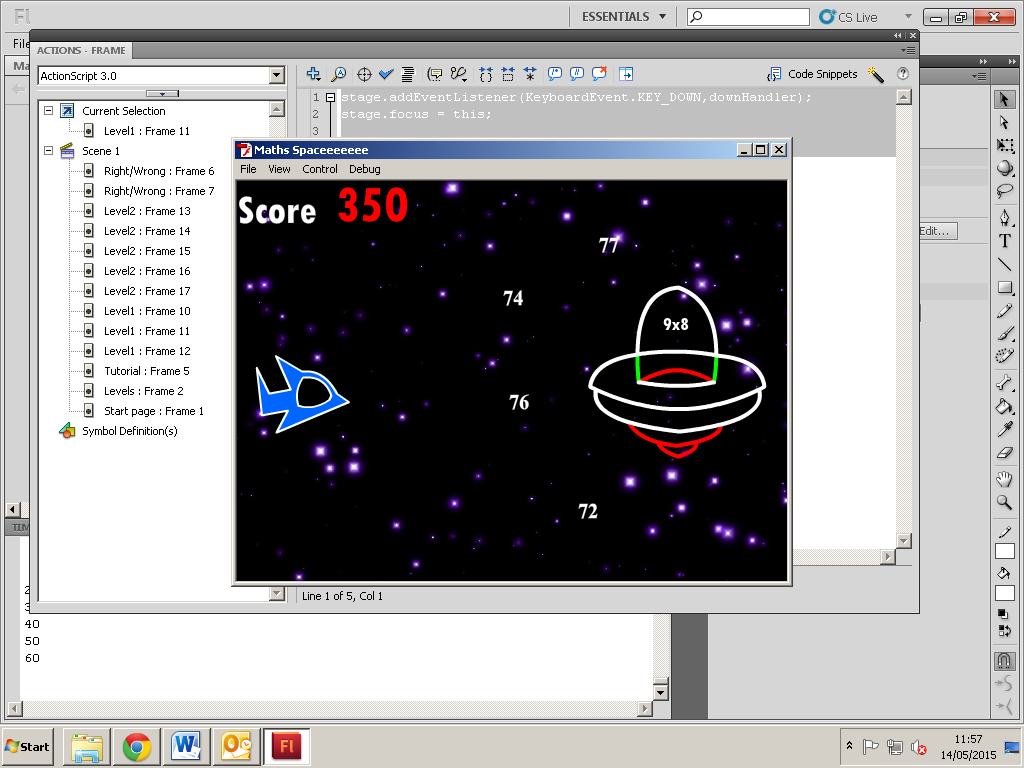 stage.addEventListener(KeyboardEvent.KEY_DOWN,downHandler);stage.focus = this;myCurrentFrame = currentFrame;Frame 13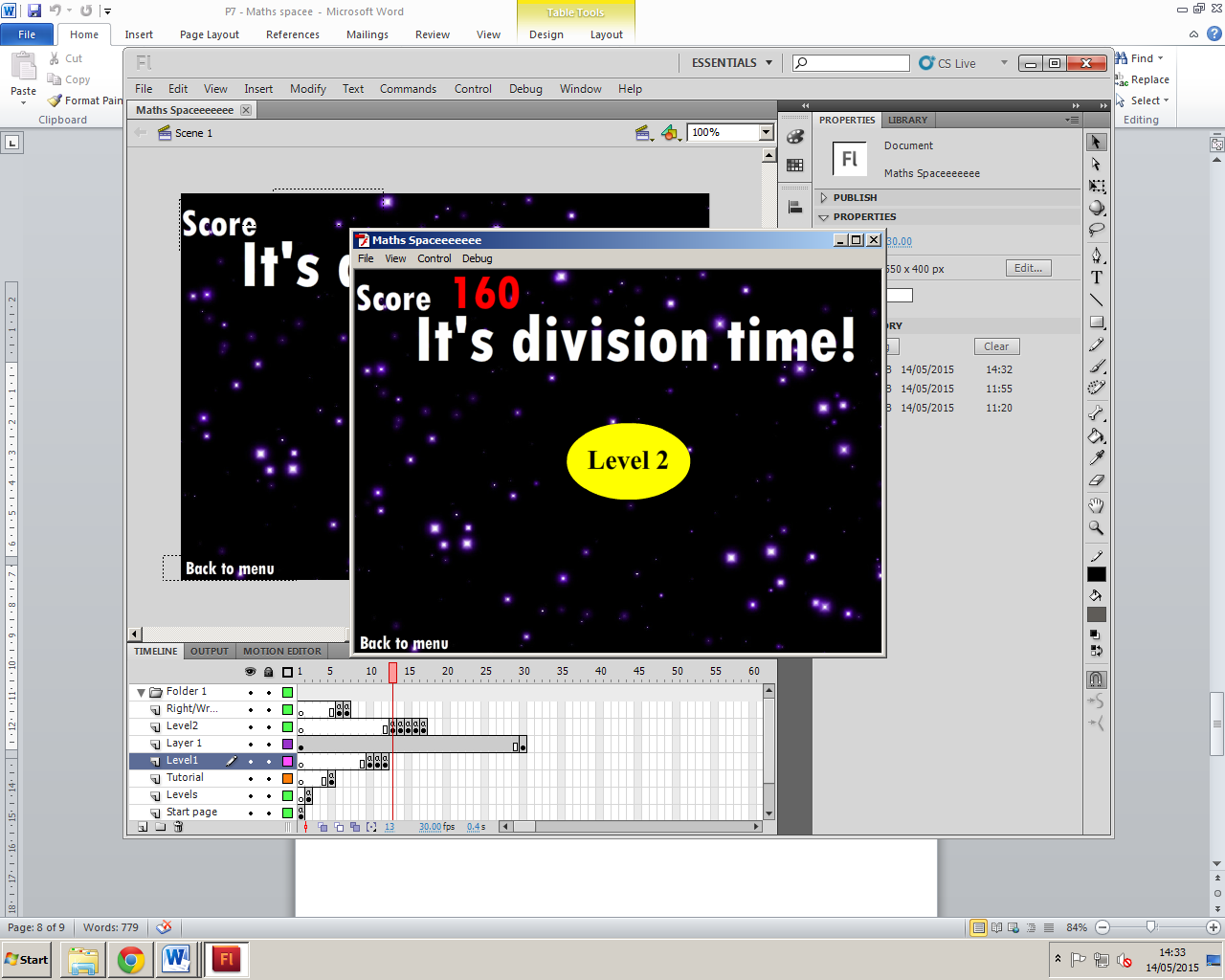 stop ()Level2.addEventListener (MouseEvent.CLICK, ndlevel);function ndlevel(evnt: MouseEvent){		gotoAndPlay (14);}myCurrentFrame = currentFrame;backmenu.addEventListener(MouseEvent.CLICK, moveMain);function moveMain(e: MouseEvent){	gotoAndStop(2);}Frame 17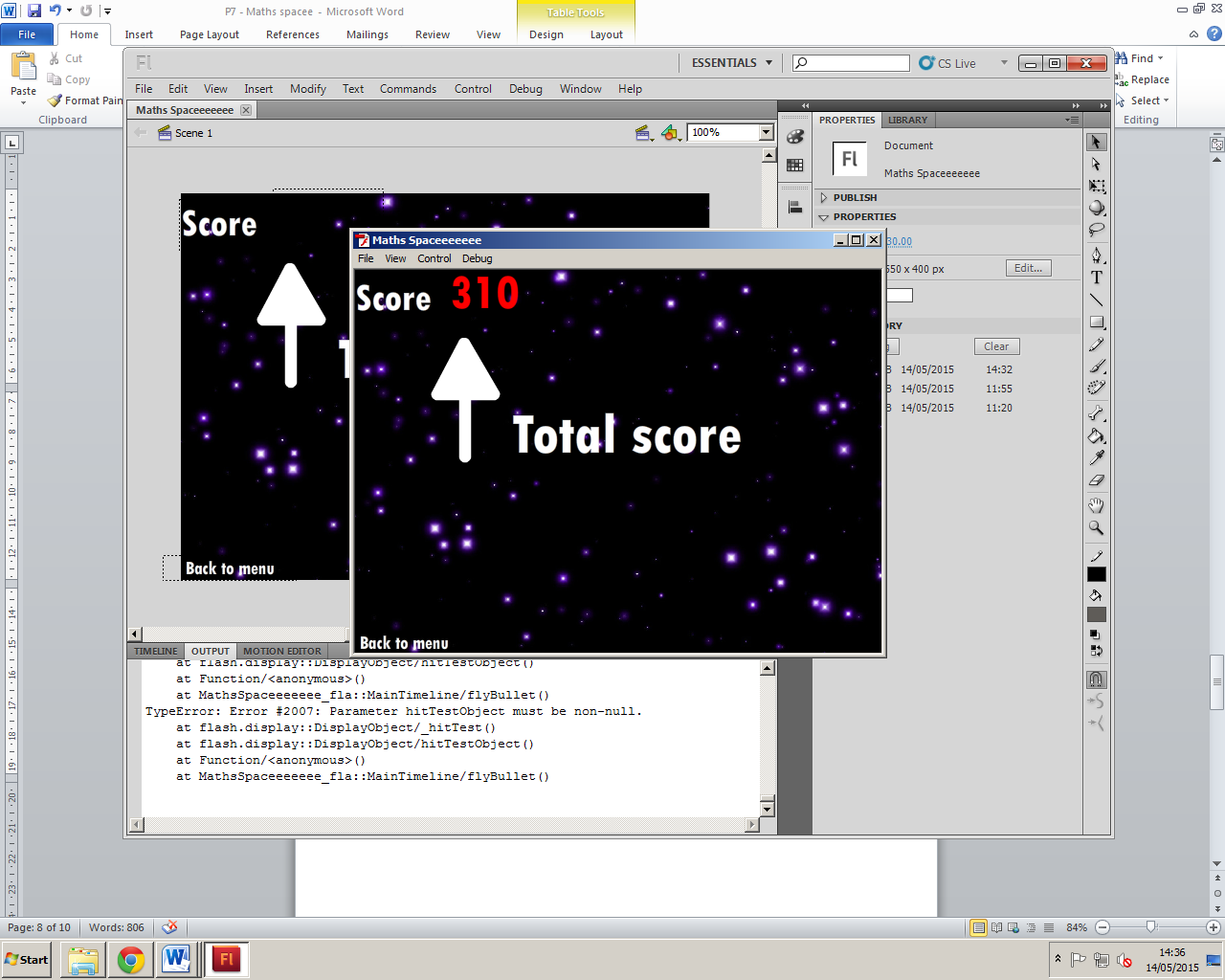 backmenu.addEventListener(MouseEvent.CLICK, moveback);function moveback(e: MouseEvent){	gotoAndStop(2);}Tests numberPurpose of testsinputExpectationActual outcomeDid it go well as expected?Comments1Getting the game to loadLoad up the gameFor the game to load up when openedThe SWF filed loaded up well without freezingYes it went well as the game loaded up well2Check if the start button is workingStart buttonDirect player straight to gameWhen the player clicks the button it directs them to the game immediatelyOnce it clicked it directed the player to the game – yes3Does the tutorial button work?Tutorial (how to play) buttonTakes the player to the tutorial page where they learn how to playWhen clicked the player is taken to the tutorial pageYes, when the button is clicked the player is directed to the tutorial page4To check if the back to menu button directs player to the menu screenBack to menu buttonShould direct the player back to the main menu when clickedAfter being clicked it directs the player back to the start pageOnce clicked it goes straight back to the main menu, so yes5If the ship is movingShooterWhen the player uses the arrow keys the shooter  that is to be controlled should move either up, down, left or rightAs the arrow keys are being pressed, the shooter moves up,  down, left or right as directedYes, using the arrow keys made the shooter move as expected6Testing whether the bullet that comes out of the shooter directs user to another frame when they hit the right or wrong answerHit testIf the bullet that comes out of the shooter hits either both answers, it directs the user to a right or wrong answer pageWhen the bullet has been shot and lands on either answer, it  successfully goes to the frame it has been coded to go toEverything went well as expected 7For the next button to work Next buttonAfter the first question is answered correctly, the user would have to click “next” to get to the 2nd questionWhen the button is pressed it takes the player to the next questionYes, as expected when the next button is clicked it directs the player to the next question8When the spacebar is hit, a bullet will shoot out of the shooterBulletWhen the player presses the spacebar key, the bullet will fly outThe bullet appears when spacebar is hitIt went well as planned9On the levels menu, whichever level button the player presses, it shall direct the player to either oneLevels menuButtons leading to other levelsFor all buttons to work; to direct players to the levels they selectWhen buttons are hit they move from the frame that they are on, to the frame of whichever level is selectedYes it went as expected